УКРАЇНАНОВОСЕЛИЦЬКА МІСЬКА РАДАЧЕРНІВЕЦЬКОГО РАЙОНУ  ЧЕРНІВЕЦЬКОЇ ОБЛАСТІПроєкт РІШЕННЯ № {num}15/27{num}{name}Про надання дозволу  на встановлення пам’ятного знаку  на єврейському кладовищів місті Новоселиця {name}Розглянувши  клопотання Об’єднаної єврейської общини України від 02.12.2021 року   «Про  надання дозволу на встановлення пам’ятного знаку на єврейському кладовищі» в м.Новоселиця,  керуючись ст.25  Закону    України   «Про   місцеве  самоврядування   в   Україні»,  міська рада вирішила:            1.Надати дозвіл Об’єднаній  єврейській общині України на встановлення пам’ятного знаку на єврейському кладовищі, яке знаходиться в м.Новоселиця, Чернівецької області, розміром 400 мм Х 800 мм.          2. Дане  рішення направити Об’єднаній  єврейській  общині України.        3. Контроль за виконанням даного рішення покласти на  заступника міського голови з питань виконавчих органів ради Майданського Р.І.Міський голова                                                                         Марія НІКОРИЧ{avtor} Олеся ПОЛКОВНІКОВА{avtor}{idavtor}{idavtor}{dopov}Олеся ПОЛКОВНІКОВА{dopov}{iddopov}{iddopov}{date}21.12.2021{date} року                                     XV сесія VІІІ скликання 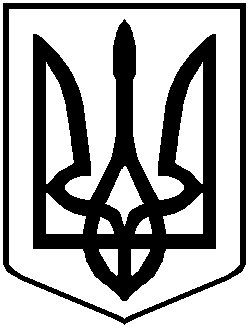 